	SEMANA DEL 18 AL 22 DE OCTUBRE DEL 2021	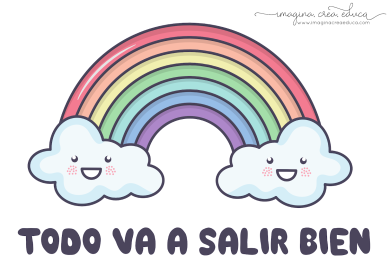 PLAN DE TRABAJO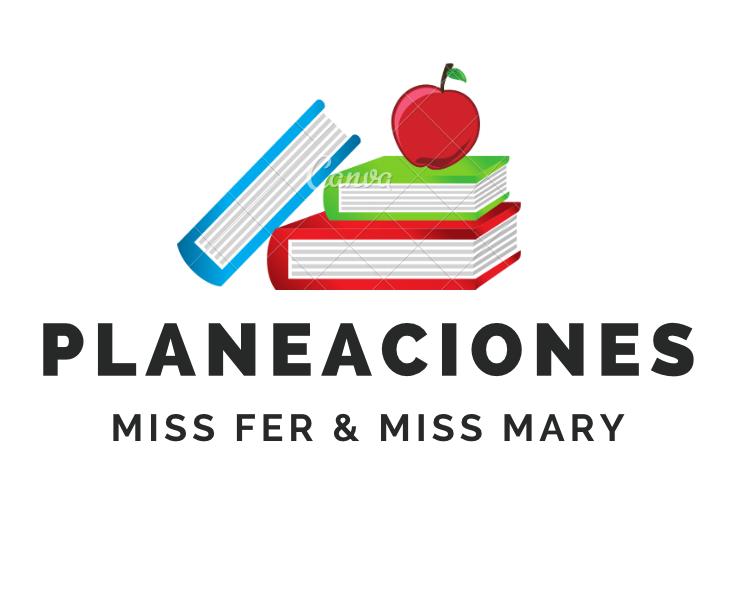 ESCUELA PRIMARIA: ___________		PRIMERGRADO		MAESTRO (A) : _________________Anexo #1 Matemáticas 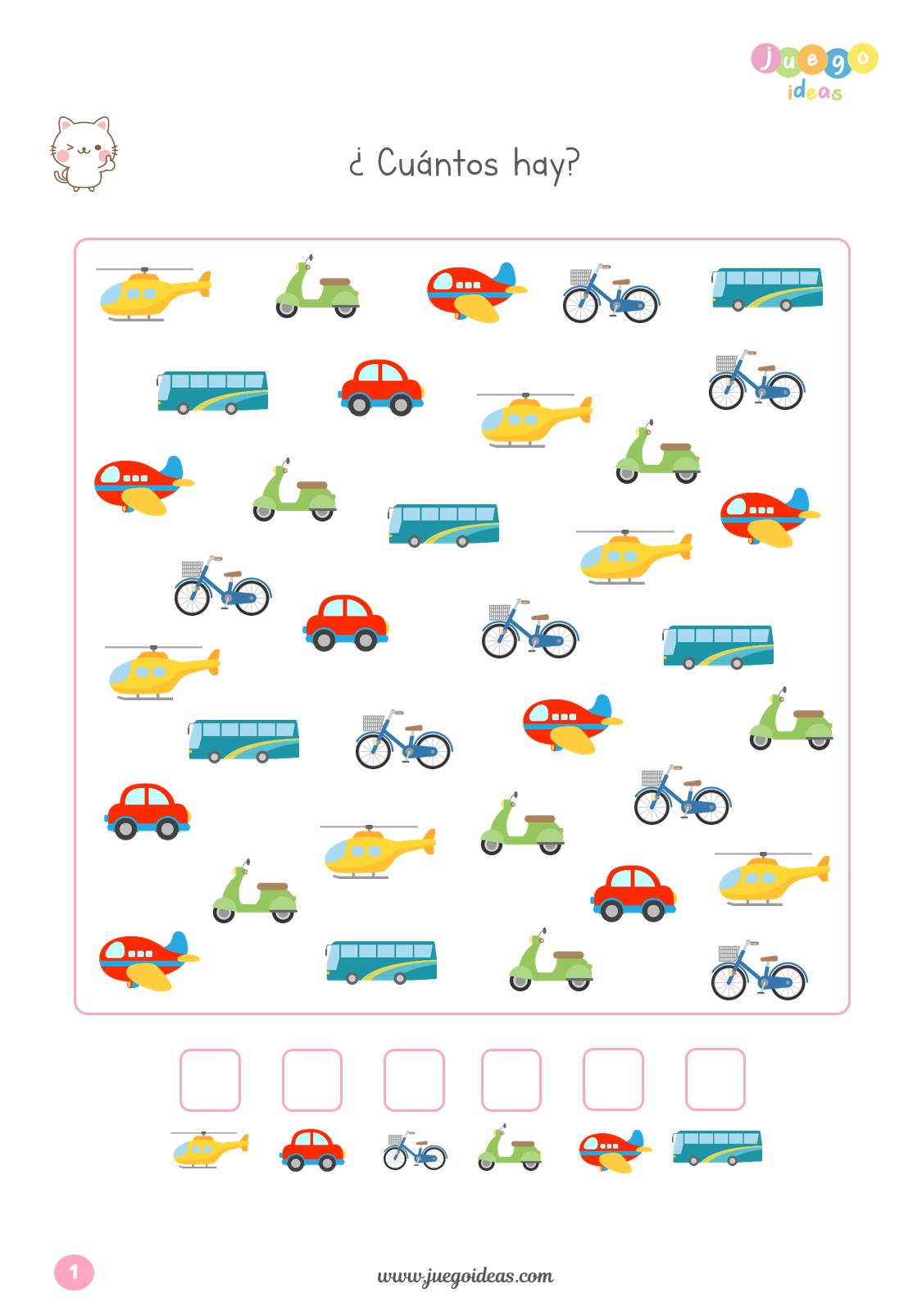 ASIGNATURAAPRENDIZAJE ESPERADOACTIVIDADESINDICACIONES DEL MAESTRO SEGÚN LA NUEVA MODALIDADLUNESEducación SocioemocionalIdentifica las emociones que lo hacen sentir bien.Dialogar con los alumnos sobre las emociones (miedo, alegría, nerviosismo, tristeza, enojo)Presentar las siguientes oraciones y solicitar al alumno que complete la oración con la emoción que considere correcto. 1.-Mañana es mi cumpleaños, me siento: ______________2.-Debido al coronavirus tuvimos que llevar las clases en casa:_________________3.-Mañana realizare 10 ejercicios con mi familia:__________LUNESConocimiento del medio 4Reconoce que es una persona única y valiosa que tiene derecho a la identidad y a vivir en una familia que le cuide, proteja y brinde afecto Comentar con el grupo sobre las características que identifican a cada uno como una persona única. Realizar un dibujo de su persona y plasmar las características más significativas y las que más les gusten.LUNESLengua materna Recupera, con ayuda del profesor, la trama de los cuentos leídos.Preguntar a los alumnos si conocen cual es el trama de un cuento. Seleccionar un cuento y leerlo al grupo. Posteriormente identificar la trama y realizar un dibujo de ello en el cuaderno.  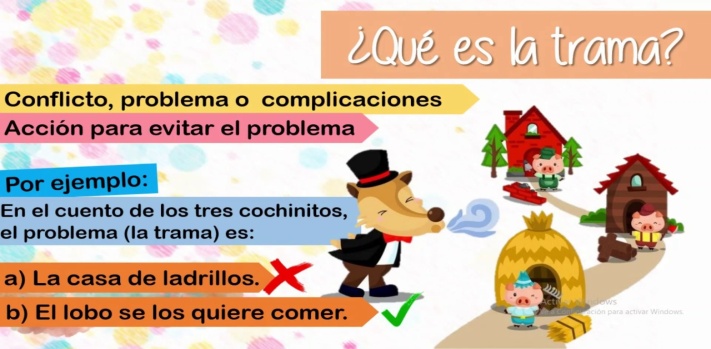 LUNESVida saludable Expresa razones acerca de por qué los alimentosprocesados ponen en riesgo la salud, con base en lossellos de advertencia que presentan.Dialogar con los alumnos sobre los alimentos que perjudican nuestra salud. Buscar en periódicos, revistas o libros que no se utilicen dibujos o imágenes de alimentos que ponen en riesgo la salud y pegarlos en el cuaderno. ASIGNATURAAPRENDIZAJE ESPERADOACTIVIDADESINDICACIONES DEL MAESTRO SEGÚN LA NUEVA MODALIDADMARTESMatemáticas Lee, escribe yordena númerosnaturales hasta 100Practicar con los números del 1 al 30 y realizar la siguiente actividad en su cuaderno. Anexo #1 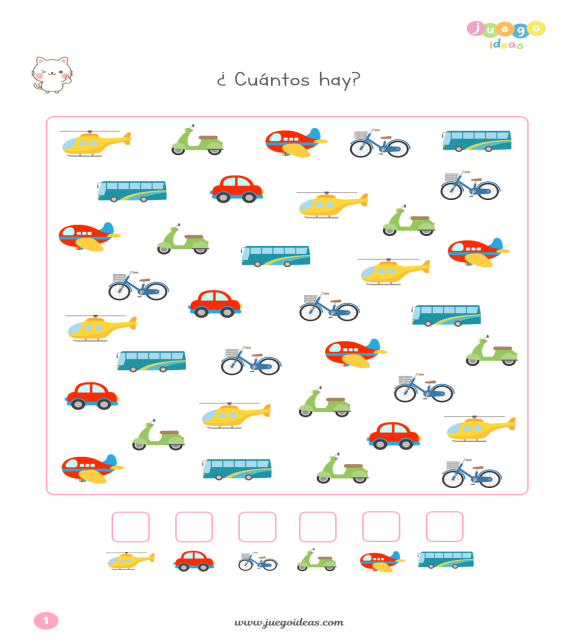 MARTESFormación cívica y ética Reconoce su nombre ynacionalidad como parte de su identidad que lepermite acceder yejercer sus derechos.Dialogar con los alumnos sobre la importancia de tener un nombre propio. Responder las siguientes preguntas en su cuaderno. 1.-¿Por qué es importante tener nuestra acta de nacimiento?2.-Pregunta en casa para qué han utilizado tu acta de nacimiento.3.- ¿Qué sucede si un niño o una niña no cuentan con el acta de nacimiento?MARTESLengua materna Trabaja con su nombre y el de sus compañeros.Según la nota informativa que leyeron anteriormente sobre las ballenas responder las siguientes preguntas en su cuaderno. 1.- ¿Cuánto puede llegar a medir una ballena azul?2.- ¿De qué se alimentan las ballenas?3.-¿Cuántos años llegan a vivir las ballenas?Realiza en tu cuaderno el dibujo de lo que te pareció más interesante sobre las ballenas.ASIGNATURAAPRENDIZAJE ESPERADOACTIVIDADESINDICACIONES DEL MAESTRO SEGÚN LA NUEVA MODALIDADMIÉRCOLES Conocimiento del medio Reconoce que es una persona única y valiosa que tienederecho a la identidad y a vivir en una familia que lecuide, proteja y brinde afecto.Preguntar los nombres y apellidos de 5 compañeritos. Cuestionar a los alumnos con la siguiente interrogante:¿Por qué los nombres y apellidos son diferentes?Realizar un gafete personal con los siguientes datos: MIÉRCOLES Matemáticas Lee, escribe y ordena números naturales hasta 100Practicar con los alumnos los números del 1 al 30. Realizar la siguiente actividad en su cuaderno. 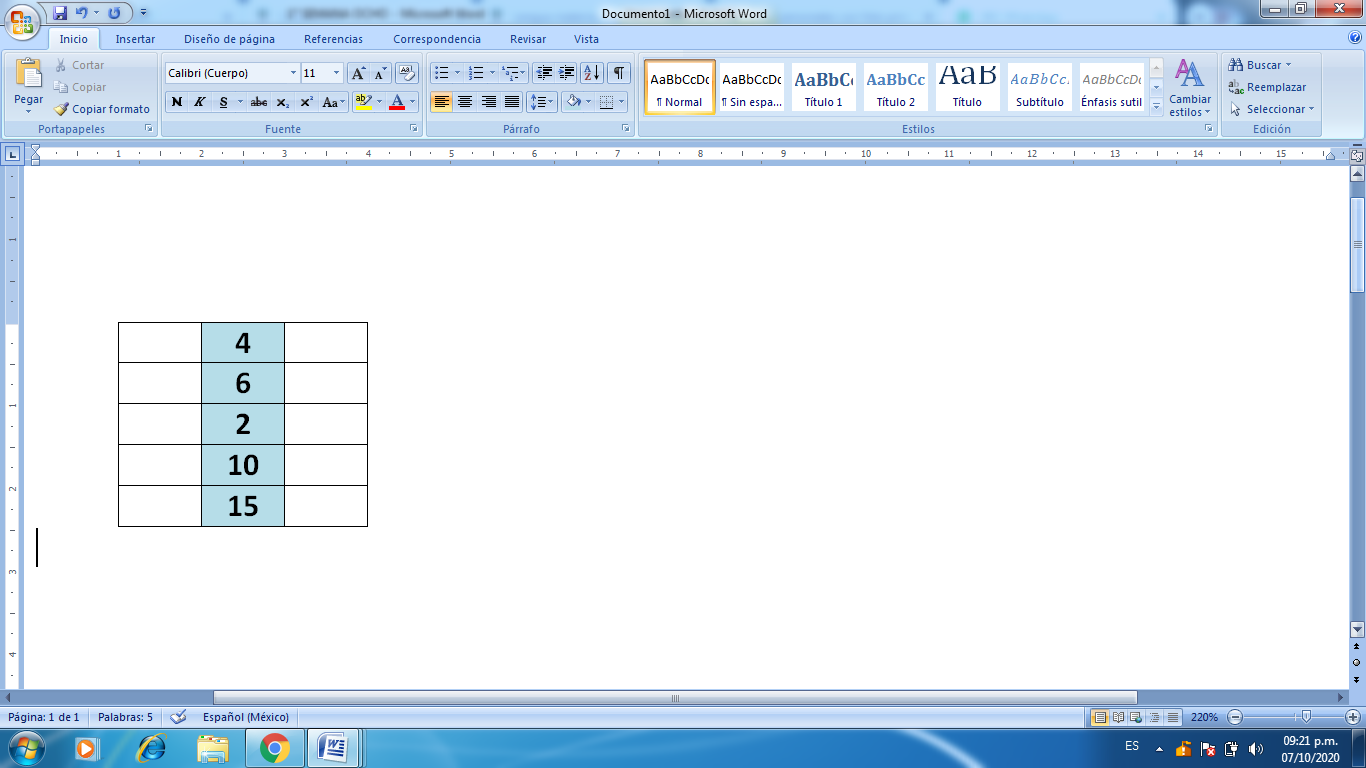 MIÉRCOLES Lengua materna Recupera, con ayuda del profesor, la trama de los cuentos leídos.Recordar el cuento leído el día anterior.Solicitar a los alumnos que propongan un final diferente para la historia. Posteriormente deberán realizar el dibujo del final del cuento que decidieron cambiar. 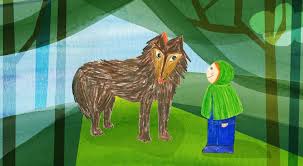 ASIGNATURAAPRENDIZAJE ESPERADOACTIVIDADESINDICACIONES DEL MAESTRO SEGÚN LA NUEVA MODALIDADJUEVESLengua materna Escribe palabras o frases de manera espontánea, auncuando su escritura no sea convencional.Realizar un dictado utilizando las siguientes silabas. sa, se, si, so, su.Ejemplo:SusiMesaSumaSopaPesoJUEVESConocimiento delmedioReconoce que es una persona única y valiosa que tienederecho a la identidad y a vivir en una familia que lecuide, proteja y brinde afectoDialogar con el grupo sobre la importancia de respetar a las personas y lo valiosos que son. Elaborar en su cuaderno un pequeño cartel invitando a las personas a respetarse, cuidarse y brindarse amor. 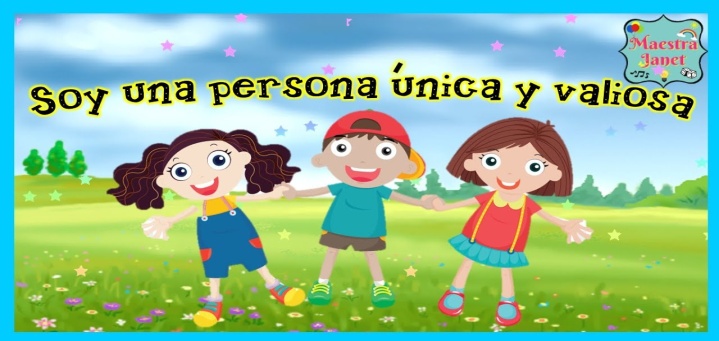 JUEVESMatemáticas Lee, escribe yordena númerosnaturales hasta 100Practicar de manera grupal los números del 1 al 30Realizar las siguientes sumas en el cuaderno. 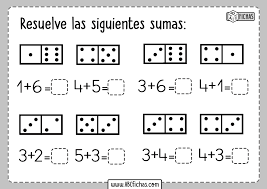 ASIGNATURAAPRENDIZAJE ESPERADOACTIVIDADESINDICACIONES DEL MAESTRO SEGÚN LA NUEVA MODALIDADVIERNESMatemáticas Lee, escribe y ordenanúmeros naturaleshasta 100Realizar la siguiente actividad en el cuaderno. Observar el precio de cada objeto que aparece de lado izquierdo y colorear las monedas necesarias para adquirirlo. 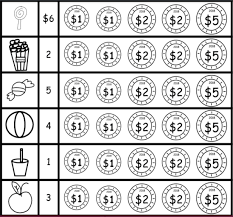 VIERNESConocimiento del medio Reconoce que es una persona única y valiosa que tienederecho a la identidad y a vivir en una familia que lecuide, proteja y brinde afecto.Realizar la página 29 del libro de conocimiento del medio. Marcar con una palomita los avances que han logrado hasta el día de hoy. Realizar el dibujo de 3 cosas que te hacen ser una persona única y escríbelo.  VIERNESEducación socioemocional Reconoce responsabilidades y acciones que le ayudan a valerse por sí mismoDialogar con los alumnos sobre la importancia de cumplir las normas de convivencia dentro del aula. Cuestionar sobre las responsabilidades que tienen como niños. Seleccionar una responsabilidad y elaborar un dibujo de ella en su cuaderno. 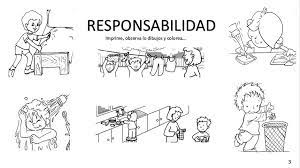 